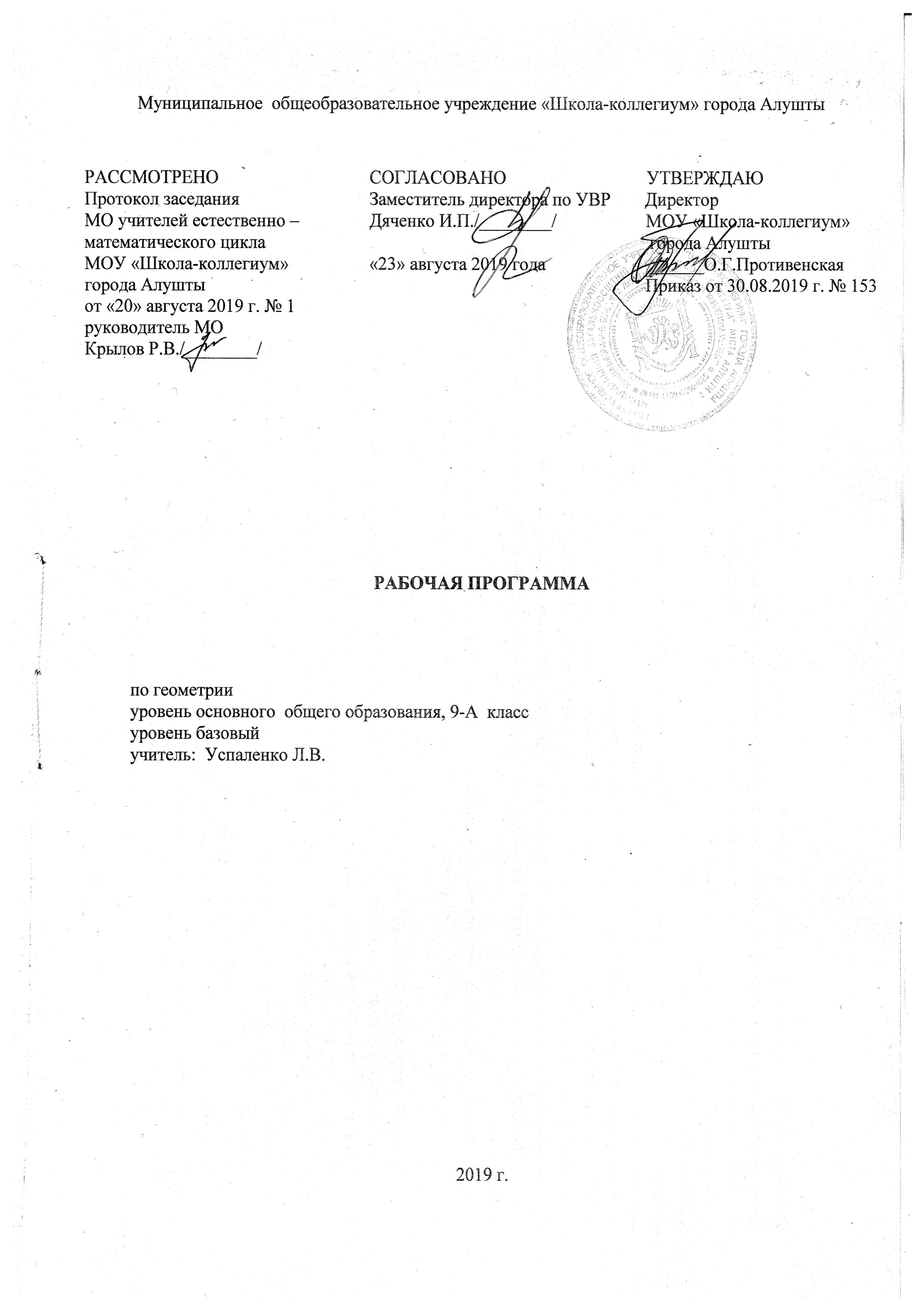 Пояснительная записка Рабочая программа составлена на основе следующих документов:Федеральный государственный образовательный стандарт основного общего образования. Утвержден приказом Министерства образования и науки Российской Федерации от 17 декабря 2010 года № 1897 (с изменениями).Примерные программы по учебным предметам. Математика, 5-9 классы: М.:Просвещение, 2011. – 64 с.Авторская программа по геометрии для 7-9 классов (авторы – Л.С. Атанасян, В.Ф. Бутузов, С.Б. Кадомцев и др. – 2-е издание. – М.: Просвещение, 2009).Основная образовательная программа ООО, СОО МОУ «Школа – коллегиум» города Алушты.Учебный план МОУ «Школа – коллегиум» города Алушты на 2019 – 2020 учебный год.Данная программа рассчитана на 2 часа в неделю, всего 68 часов в год.Используемый учебник:  Геометрия. 7-9 классы: учеб.  для общеобразоват. организаций с прил. на электрон. носителе./ Л.С.Атанасян, В.Ф.Бутузов, С.Б.Кадомцев и др. – М.: Просвещение, 2014.Планируемые результаты освоения учебного предметаПрограмма обеспечивает достижение следующих результатов освоения образовательной программы основного общего образования: личностные: 1) формирование ответственного отношения к учению, готовности и способности обучающихся к саморазвитию и самообразованию на основе мотивации к обучению и познанию, выбору дальнейшего образования на базе ориентировки в мире профессий и профессиональных предпочтений, осознанному построению индивидуальной образовательной траектории с учётом устойчивых познавательных интересов; 2) формирование целостного мировоззрения, соответствующего современному уровню развития науки и общественной практики; 3) формирование коммуникативной компетентности в общении и сотрудничестве со сверстниками, старшими и младшими в образовательной, общественно полезной, учебноисследовательской, творческой и других видах деятельности; 4) умение ясно, точно, грамотно излагать свои мысли в устной и письменной речи, понимать смысл поставленной задачи, выстраивать аргументацию, приводить примеры и контрпримеры; 5) критичность мышления, умение распознавать логически некорректные высказывания, отличать гипотезу от факта; 6) креативность мышления, инициативу, находчивость, активность при решении геометрических задач; 7) умение контролировать процесс и результат учебной математической деятельности; 8) способность к эмоциональному восприятию математических объектов, задач, решений, рассуждений; метапредметные: 1) умение самостоятельно планировать альтернативные пути достижения целей, осознанно выбирать наиболее эффективные способы решения учебных и познавательных задач; 2) умение осуществлять контроль по результату и по способу действия на уровне произвольного внимания и вносить необходимые коррективы;3) умение адекватно оценивать правильность или ошибочность выполнения учебной задачи, её объективную трудность и собственные возможности её решения;4) осознанное владение логическими действиями определения понятий, обобщения, установления аналогий, классификации на основе самостоятельного выбора оснований и критериев, установления родовидовых связей; 5) умение устанавливать причинно-следственные связи, строить логическое рассуждение, умозаключение (индуктивное, дедуктивное и по аналогии) и выводы; 6) умение создавать, применять и преобразовывать знаковосимволические средства, модели и схемы для решения учебных и познавательных задач;7) умение организовывать учебное сотрудничество и совместную деятельность с учителем и сверстниками: определять цели, распределять функции и роли участников, общие способы работы; умение работать в группе: находить общее решение и разрешать конфликты на основе согласования позиций и учёта интересов; слушать партнёра; формулировать, аргументировать и отстаивать своё мнение; 8) формирование и развитие учебной и общепользовательской компетентности в области использования информационно-коммуникационных технологий (ИКТ-компетентности); 9) формирование первоначальных представлений об идеях и о методах математики как об универсальном языке науки и техники, о средстве моделирования явлений и процессов; 10) умение видеть математическую задачу в контексте проблемной ситуации в других дисциплинах, в окружающей жизни;11) умение находить в различных источниках информацию, необходимую для решения математических проблем, и представлять её в понятной форме; принимать решение в условиях неполной и избыточной, точной и вероятностной информации; 12) умение понимать и использовать математические средства наглядности (рисунки, чертежи, схемы и др.) для иллюстрации, интерпретации, аргументации; 13) умение выдвигать гипотезы при решении учебных задач и понимать необходимость их проверки; 14) умение применять индуктивные и дедуктивные способы рассуждений, видеть различные стратегии решения задач; 15) понимание сущности алгоритмических предписаний и умение действовать в соответствии с предложенным алгоритмом; 16) умение самостоятельно ставить цели, выбирать и создавать алгоритмы для решения учебных математических проблем; 17) умение планировать и осуществлять деятельность, направленную на решение задач исследовательского характера; предметные:1) овладение базовым понятийным аппаратом по основным разделам содержания; представление об основных изучаемых понятиях (число, геометрическая фигура, вектор, координаты) как важнейших математических моделях, позволяющих описывать и изучать реальные процессы и явления; 2) умение работать с геометрическим текстом (анализировать, извлекать необходимую информацию), точно и грамотно выражать свои мысли в устной и письменной речи с применением математической терминологии и символики, использовать различные языки математики, проводить классификации, логические обоснования, доказательства математических утверждений; 3) овладение навыками устных, письменных, инструментальных вычислений; 4) овладение геометрическим языком, умение использовать его для описания предметов окружающего мира, развитие пространственных представлений и изобразительных умений, приобретение навыков геометрических построений; 5) усвоение систематических знаний о плоских фигурах и их свойствах, а также на наглядном уровне — о простейших пространственных телах, умение применять систематические знания о них для решения геометрических и практических задач; 6) умение измерять длины отрезков, величины углов, использовать формулы для нахождения периметров, площадей и объёмов геометрических фигур; 7) умение применять изученные понятия, результаты, методы для решения задач практического характера и задач из смежных дисциплин с использованием при необходимости справочных материалов, калькулятора, компьютера.Наглядная геометрия Выпускник научится: 1) распознавать на чертежах, рисунках, моделях и в окружающем мире плоские и пространственные геометрические фигуры; 2) распознавать развёртки куба, прямоугольного параллелепипеда, правильной пирамиды, цилиндра и конуса; 3) определять по линейным размерам развёртки фигуры линейные размеры самой фигуры и наоборот; 4) вычислять объём прямоугольного параллелепипеда.Выпускник получит возможность: 5) вычислять объёмы пространственных геометрических фигур, составленных из прямоугольных параллелепипедов; 6) углубить и развить представления о пространственных геометрических фигурах; 7) применять понятие развёртки для выполнения практических расчётов.Геометрические фигуры Выпускник научится: 1) пользоваться языком геометрии для описания предметов окружающего мира и их взаимного расположения;2) распознавать и изображать на чертежах и рисунках геометрические фигуры и их конфигурации; 3) находить значения длин линейных элементов фигур и их отношения, градусную меру углов от 0 до 180°, применяя определения, свойства и признаки фигур и их элементов, отношения фигур (равенство, подобие, симметрии, поворот, параллельный перенос); 4) оперировать с начальными понятиями тригонометрии и выполнять элементарные операции над функциями углов; 5) решать задачи на доказательство, опираясь на изученные свойства фигур и отношений между ними и применяя изучен ные методы доказательств; 6) решать несложные задачи на построение, применяя основные алгоритмы построения с помощью циркуля и линейки; 7) решать простейшие планиметрические задачи в пространстве.Выпускник получит возможность: 8) овладеть методами решения задач на вычисления и доказательства: методом от противного, методом подобия, методом перебора вариантов и методом геометрических мест точек; 9) приобрести опыт применения алгебраического и тригонометрического аппарата и идей движения при решении геометрических задач; 10) овладеть традиционной схемой решения задач на построение с помощью циркуля и линейки: анализ, построение, доказательство и исследование; 11) научиться решать задачи на построение методом геометрического места точек и методом подобия; 12) приобрести опыт исследования свойств планиметрических фигур с помощью компьютерных программ; 13) приобрести опыт выполнения проектов по темам: «Геометрические преобразования на плоскости», «Построение отрезков по формуле».Измерение геометрических величин Выпускник научится: 1) использовать свойства измерения длин, площадей и углов при решении задач на нахождение длины отрезка, длины окружности, длины дуги окружности, градусной меры угла;2) вычислять длины линейных элементов фигур и их углы, используя формулы длины окружности и длины дуги окружности, формулы площадей фигур; 3) вычислять площади треугольников, прямоугольников, параллелограммов, трапеций, кругов и секторов; 4) вычислять длину окружности, длину дуги окружности; 5) решать задачи на доказательство с использованием формул длины окружности и длины дуги окружности, формул площадей фигур; 6) решать практические задачи, связанные с нахождением геометрических величин (используя при необходимости справочники и технические средства).Выпускник получит возможность: 7) вычислять площади фигур, составленных из двух или более прямоугольников, параллелограммов, треугольников, круга и сектора; 8) вычислять площади многоугольников, используя отношения равновеликости и равносоставленности; 9) приобрести опыт применения алгебраического и тригонометрического аппарата и идей движения при решении задач на вычисление площадей многоугольников.КоординатыВыпускник научится: 1) вычислять длину отрезка по координатам его концов; вычислять координаты середины отрезка; 2) использовать координатный метод для изучения свойств прямых и окружностей.Выпускник получит возможность: 3) овладеть координатным методом решения задач на вычисление и доказательство; 4) приобрести опыт использования компьютерных программ для анализа частных случаев взаимного расположения окружностей и прямых; 5) приобрести опыт выполнения проектов на тему «Применение координатного метода при решении задач на вычисление и доказательство». ВекторыВыпускник научится: 1) оперировать с векторами: находить сумму и разность двух векторов, заданных геометрически, находить вектор, равный произведению заданного вектора на число; 2) находить для векторов, заданных координатами: длину вектора, координаты суммы и разности двух и более векторов, координаты произведения вектора на число, применяя при необходимости сочетательный, переместительный и распределительный законы; 3) вычислять скалярное произведение векторов, находить угол между векторами, устанавливать перпендикулярность прямых.Выпускник получит возможность: 4) овладеть векторным методом для решения задач на вычисление и доказательство; 5) приобрести опыт выполнения проектов на тему «Применение векторного метода при решении задач на вычисление и доказательство».Содержание обученияПовторение  – 2 часа Векторы. Метод координат - 18 часов. Понятие вектора. Равенство векторов. Сложение и вычитание векторов. Умножение вектора на число. Разложение вектора по двум неколлинеарным векторам. Координаты вектора. Простейшие задачи в координатах. Уравнения окружности и прямой. Применение векторов и координат при решении задач.  Основная цель — сформировать понятие вектора как направленного отрезка, показать учащимся применение вектора к решению простейших задач.Соотношения между сторонами и углами треугольника. Скалярное произведение векторов. -  13 часов.  Синус, косинус и тангенс угла. Теоремы синусов и косинусов. Решение треугольников. Скалярное произведение векторов и его применение в геометрических задачах.   Основная цель — познакомить учащихся с основными алгоритмами решения произвольных треугольников.Длина окружности и площадь круга - 12 часов.     Правильные многоугольники. Окружности, описанная около правильного многоугольника и вписанная в него. Построение правильных многоугольников. Длина окружности. Площадь круга.Основная цель — расширить и систематизировать знания учащихся об окружностях и многоугольниках.Движения - 8 часов.         Отображение плоскости на себя. Понятие движения. Осевая и центральная симметрии. Параллельный перенос. Поворот. Наложения и движения.Основная цель — познакомить учащихся с понятием движения на плоскости: симметриями, параллельным переносом, поворотом.Начальные сведения из стереометрии  – 6 часов.Многогранник, грани, ребра, вершины, диагонали. Выпуклый многогранник,  n-угольная призма, параллелепипед, прямоугольный параллелепипед, свойство диагоналей прямоугольного параллелепипеда. Объем прямоугольного параллелепипеда и куба. Пирамида. Цилиндр. Конус. Сфера, шар. Об аксиомах геометрии - 2 часа.Беседа об аксиомах геометрииОсновная цель -дать более глубокое представление о системе аксиом планиметрии и аксиоматическом методе.Повторение. Решение задач -7 часов. Закрепление знаний, умений и навыков, полученных на уроках по данным темам (курс геометрии 9 класса). Умение работать с различными источниками информации.Контрольные работы – 4 работы.Контрольная работа № 1  по теме «Векторы. Метод координат».Контрольная работа № 2 по теме «Соотношение между сторонами и углами треугольника. Скалярное произведение векторов».Контрольная работа № 3 по теме «Длина окружности и площадь круга»Контрольная работа № 4 по теме «Движения».Тематическое планирование.Календарно – тематическое планирование. Геометрия, 9 классРезерв: 19.05, 21.05.№ темыНаименование темы Учебные часыКонтрольные работыПрактическая часть Повторение 2 ч.--1Векторы. Метод координат 18 ч.1-2Соотношения между сторонами и угламитреугольника. Скалярное произведение векторов.             13 ч.1-3Длина окружности и площадь круга 12 ч.1-4Движения8 ч.1-5Начальные сведения из стереометрии  6 ч.--Повторение 7 ч.--Итого:684№ п/п№ п/пТема урокаТема урокаДата проведенияДата проведенияДата проведенияДата проведенияПримечанияПримечания№ п/п№ п/пТема урокаТема урокаПо плануПо плануФактичФактичПовторение материала 8 класса. Треугольники.Повторение материала 8 класса. Треугольники.03.09.03.09.Повторение материала 8 класса. Четырехугольники.Повторение материала 8 класса. Четырехугольники.05.09.05.09.Векторы.  Метод координат  (18 часов)Векторы.  Метод координат  (18 часов)Векторы.  Метод координат  (18 часов)Векторы.  Метод координат  (18 часов)Векторы.  Метод координат  (18 часов)Векторы.  Метод координат  (18 часов)Векторы.  Метод координат  (18 часов)Векторы.  Метод координат  (18 часов)Векторы.  Метод координат  (18 часов)Векторы.  Метод координат  (18 часов)Диагностическая работа. Понятие вектора. Равенство векторов. Откладывание вектора от данной точки.Диагностическая работа. Понятие вектора. Равенство векторов. Откладывание вектора от данной точки.Диагностическая работа. Понятие вектора. Равенство векторов. Откладывание вектора от данной точки.10.09.10.09.Анализ диагностической работы. Решение задач.Анализ диагностической работы. Решение задач.Анализ диагностической работы. Решение задач.11.0911.09Сумма двух векторов. Правило треугольника.Сумма двух векторов. Правило треугольника.Сумма двух векторов. Правило треугольника.12.09.12.09.Законы сложения векторов. Правило параллелограмма и многоугольника.Законы сложения векторов. Правило параллелограмма и многоугольника.Законы сложения векторов. Правило параллелограмма и многоугольника.17.09.17.09.Вычитание векторов.Вычитание векторов.Вычитание векторов.19.09.19.09.Произведение вектора на число. Произведение вектора на число. Произведение вектора на число. 24.09.24.09.Применение векторов к решению задач.Применение векторов к решению задач.Применение векторов к решению задач.26.09.26.09.Разложение вектора по двум неколлинеарным векторам.Разложение вектора по двум неколлинеарным векторам.Разложение вектора по двум неколлинеарным векторам.01.10.01.10.Разложение вектора по двум неколлинеарным векторам.Разложение вектора по двум неколлинеарным векторам.Разложение вектора по двум неколлинеарным векторам.03.10.03.10.Координаты вектора.Координаты вектора.Координаты вектора.08.10.08.10.Связь между координатами вектора и координатами его начала и конца.Связь между координатами вектора и координатами его начала и конца.Связь между координатами вектора и координатами его начала и конца.10.10.10.10.Простейшие задачи в координатах.Простейшие задачи в координатах.Простейшие задачи в координатах.15.10.15.10.Простейшие задачи в координатах.Простейшие задачи в координатах.Простейшие задачи в координатах.17.10.17.10.Уравнение линии на плоскости. Уравнение окружности. Уравнение линии на плоскости. Уравнение окружности. Уравнение линии на плоскости. Уравнение окружности. 22.10.22.10.Уравнение прямой.Уравнение прямой.Уравнение прямой.29.10.29.10.Взаимное расположение двух окружностей.Взаимное расположение двух окружностей.Взаимное расположение двух окружностей.07.11.07.11.Решение задач. Подготовка к контрольной работы.Решение задач. Подготовка к контрольной работы.Решение задач. Подготовка к контрольной работы.12.11.12.11.Контрольная работа № 1  по теме «Векторы. Метод координат».Контрольная работа № 1  по теме «Векторы. Метод координат».Контрольная работа № 1  по теме «Векторы. Метод координат».14.11.14.11.Соотношение между сторонами и углами треугольника. Скалярное произведение векторов (13 часов)Соотношение между сторонами и углами треугольника. Скалярное произведение векторов (13 часов)Соотношение между сторонами и углами треугольника. Скалярное произведение векторов (13 часов)Соотношение между сторонами и углами треугольника. Скалярное произведение векторов (13 часов)Соотношение между сторонами и углами треугольника. Скалярное произведение векторов (13 часов)Соотношение между сторонами и углами треугольника. Скалярное произведение векторов (13 часов)Соотношение между сторонами и углами треугольника. Скалярное произведение векторов (13 часов)Соотношение между сторонами и углами треугольника. Скалярное произведение векторов (13 часов)Соотношение между сторонами и углами треугольника. Скалярное произведение векторов (13 часов)Соотношение между сторонами и углами треугольника. Скалярное произведение векторов (13 часов)Синус, косинус, тангенс, котангенс. Основное тригонометрическое тождество.Синус, косинус, тангенс, котангенс. Основное тригонометрическое тождество.19.11.19.11.Формулы приведения.Формулы приведения.21.11.21.11.Формулы для вычисления координат точкиФормулы для вычисления координат точки26.11.26.11.Теорема о площади треугольникаТеорема о площади треугольника28.11.28.11.Теорема синусовТеорема синусов03.12.03.12.Теорема косинусовТеорема косинусов05.12.05.12.Теорема косинусовТеорема косинусов10.12.10.12.Решение треугольниковРешение треугольников12.12.12.12.Угол между векторамиУгол между векторами17.12.17.12.Скалярное произведение векторов. Скалярное произведение в координатахСкалярное произведение векторов. Скалярное произведение в координатах19.12.19.12.Свойства скалярного произведения векторовСвойства скалярного произведения векторов24.12.24.12.Решение задач. Подготовка к контрольной работе.Решение задач. Подготовка к контрольной работе.26.12.26.12.Контрольная работа № 2 по теме «Соотношение между сторонами и углами треугольника. Скалярное произведение векторов»Контрольная работа № 2 по теме «Соотношение между сторонами и углами треугольника. Скалярное произведение векторов»09.01.09.01.Длина окружности и площадь круга  (12 часов)Длина окружности и площадь круга  (12 часов)Длина окружности и площадь круга  (12 часов)Длина окружности и площадь круга  (12 часов)Длина окружности и площадь круга  (12 часов)Длина окружности и площадь круга  (12 часов)Длина окружности и площадь круга  (12 часов)Длина окружности и площадь круга  (12 часов)Длина окружности и площадь круга  (12 часов)Длина окружности и площадь круга  (12 часов)Правильный многоугольникПравильный многоугольник14.01.14.01.Окружность, описанная около правильного многоугольника. Окружность, описанная около правильного многоугольника. 16.01.16.01.Окружность, вписанная в правильный многоугольникОкружность, вписанная в правильный многоугольник21.01.21.01.Формулы для вычисления площади правильного многоугольника, его стороны и радиуса вписанной окружностиФормулы для вычисления площади правильного многоугольника, его стороны и радиуса вписанной окружности23.01.23.01.Формулы для вычисления площади правильного многоугольника, его стороны и радиуса вписанной окружностиФормулы для вычисления площади правильного многоугольника, его стороны и радиуса вписанной окружности28.01.28.01.Построение правильных многоугольниковПостроение правильных многоугольников30.01.30.01.Длина окружностиДлина окружности04.02.04.02.Площадь кругаПлощадь круга06.02.06.02.Площадь кругаПлощадь круга11.02.11.02.Площадь кругового сектораПлощадь кругового сектора13.02.13.02.Решение задач. Подготовка к контрольной работе.Решение задач. Подготовка к контрольной работе.18.02.18.02.Контрольная работа № 3 по теме «Длина окружности и площадь круга»Контрольная работа № 3 по теме «Длина окружности и площадь круга»20.02.20.02.Движения  (9 часов)Движения  (9 часов)Движения  (9 часов)Движения  (9 часов)Движения  (9 часов)Движения  (9 часов)Движения  (9 часов)Движения  (9 часов)Движения  (9 часов)Движения  (9 часов)Отображение плоскости на себя. Осевая симметрия25.02.25.02.Понятие движения.27.02.27.02.Параллельный перенос03.03.03.03.Параллельный перенос 05.03.05.03.Поворот10.03.10.03.Поворот12.03.12.03.Решение задач17.03.17.03.Решение задач. Подготовка к контрольной работе.24.03.24.03.Контрольная работа № 4 по теме «Движения»26.03.26.03.Об аксиомах планиметрии31.03.31.03.Об аксиомах планиметрии02.04.02.04.Повторение (12 часов)Повторение (12 часов)Повторение (12 часов)Повторение (12 часов)Повторение (12 часов)Повторение (12 часов)Повторение (12 часов)Повторение (12 часов)Повторение (12 часов)Повторение (12 часов)Треугольник 07.04.07.04.Треугольник09.04.09.04.Окружность 14.04.14.04.Окружность16.04.16.04.Четырехугольник21.04.21.04.Четырехугольник23.04.23.04.Многоугольники28.04.28.04.Векторы30.04.30.04.Метод координат05.05.05.05.Движение 07.05.07.05.Решение задач. 12.05.12.05.Итоговый урок.14.05.14.05.